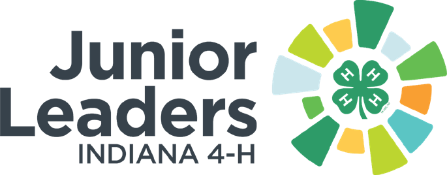 Junior Leader Generic Shirt Design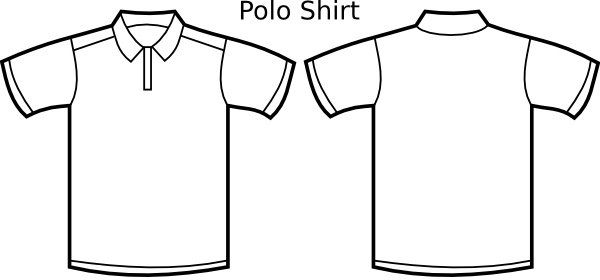 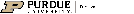 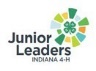 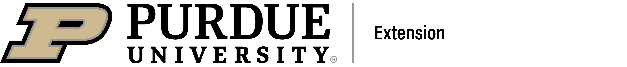 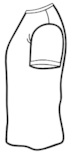 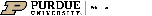 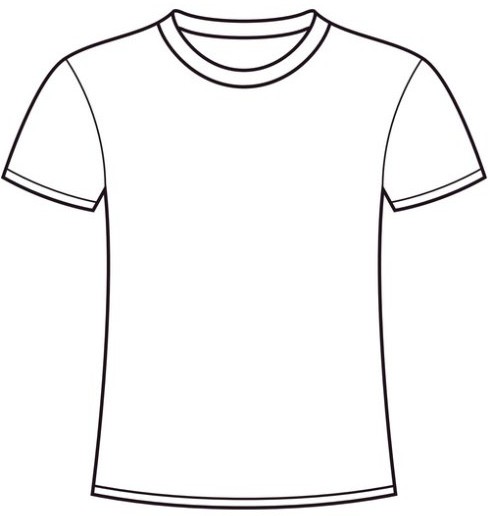 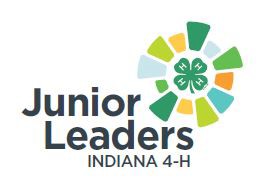 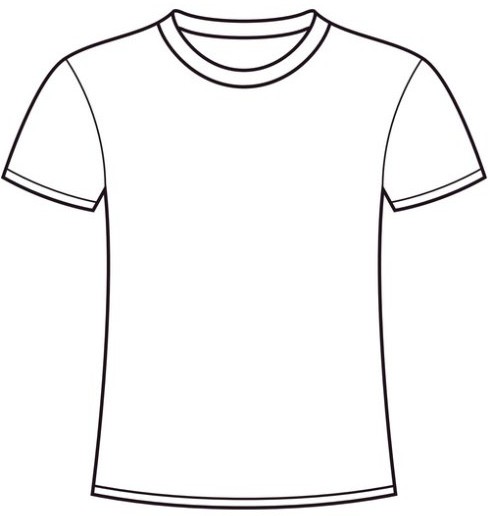 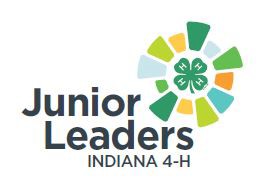 